Képregény – EGY KÖRZŐ FANTASZTIKUS ÉLETEKépzőművészet – napközis foglalkozás – szakköri foglalkozásCsoportmunka / páros munka vagy egyéni alkotásTechnika: kombinált, grafit ceruza, színes ceruza, filctollEszközök: rajzlap / rajzlapból korongok, korongokból összeállítani képregényt, ceruzák, filctollak, papírragasztóKépregény kockák/ korongok / tervezet / vázlat:Gyár, gyártósor, körző születéseIskolai tankszerkészletMatematika óraKör – mandala, színező ( körző segítségével mandala készítése )Irigység, körző szomorú napjaiKislány tolltartója – eleven életElevenség, szétszerelt körzőVeszélyzónaMegkönnyebbülés – hazavezető útonSzemüveges kisfiú és a körző új életeÖtletek, korosztálynak megfelelően:I. Csoportmunka: egy-egy csoport egy –két rajzlap korongra egy-két képregény kockát tervez / alkot.II. Páros munka: párban dolgozzák ki a teljes képregény történetet vagy felosztják párok között a képregény kockákat / korongokatIII. Egyéni tervezés, egyéni munka, teljes képregény kidolgozásaMunkamenet:  tervezés / képkockák / korongokkivitelezés / kidolgozásdiákok bemutatják saját ötleteiket, mini kiállítás az osztályteremben. Kör sablon elrendezése, ötlet: 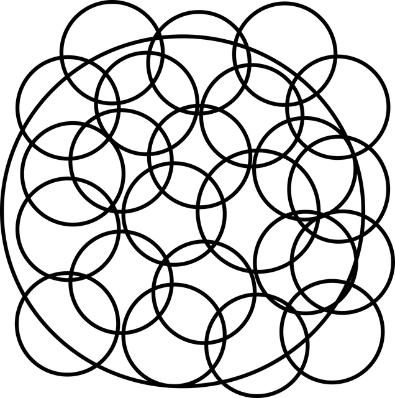 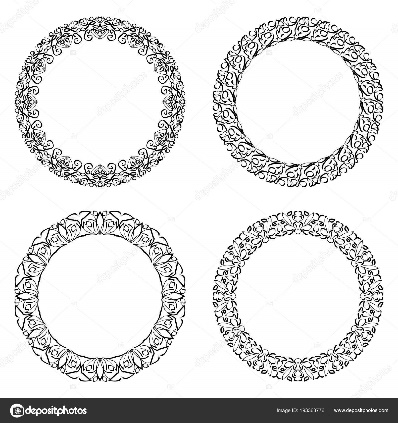 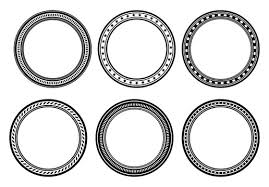 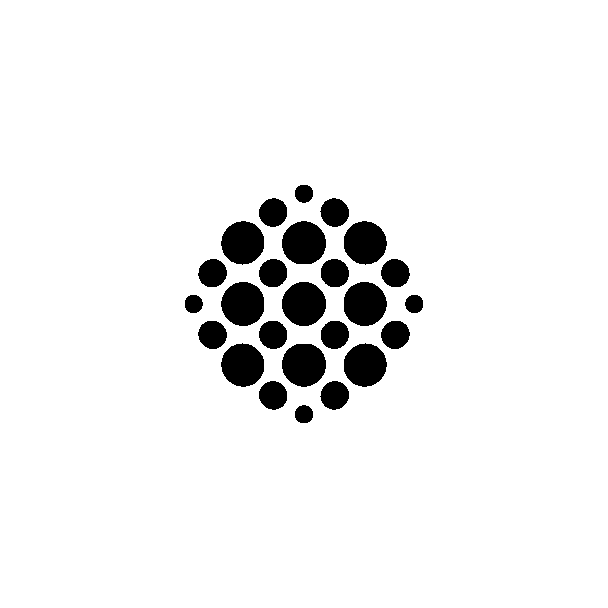 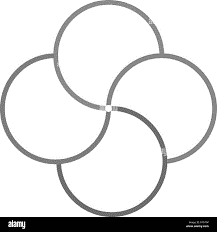 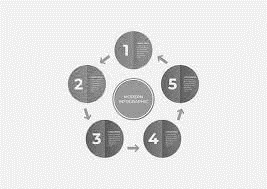 